Положение о конкурсе 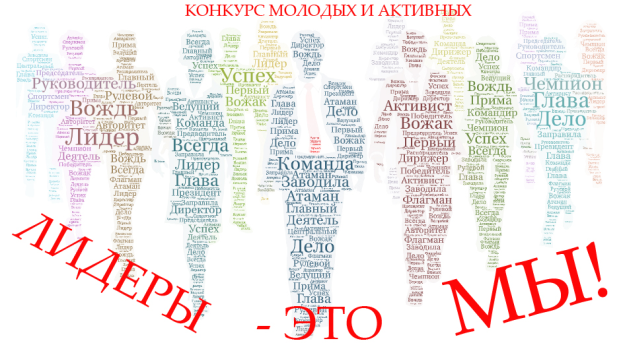 «Лидеры – это мы» 1. Общие положенияЦель: Выявление молодых людей, обладающих лидерскими качествами, развитие лидерского потенциала подрастающего поколения. Задачи: - Развитие активной гражданской позиции молодых людей;- Формирование мотивации к участию подростков и молодёжи в реальном управлении своей жизнедеятельностью; - Содействие развитию предпринимательских и лидерских качеств, профессиональной ориентации школьников и студентов. Форма проведения: дистанционная.2. Участники конкурсаВ конкурсе могут принять участие школьники (учащиеся 7-11 классов, 13-17 лет), студенты колледжей, студенты, магистранты и аспиранты вузов (17-25 лет).3. Организатор конкурса: Новочеркасский инженерно-мелиоративный институт им. А.К. Кортунова – филиала ФГБОУ ВО Донской Государственный аграрный университет (НИМИ Донской ГАУ), Центр развития бизнеса НИМИ Донской ГАУ.4. Партнеры проекта: Агентство стратегических инициатив (АСИ) в Южном федеральном округе (ЮФО), Союз «Торгово-промышленная палата г.Новочеркасска», РОО «Ассоциация выпускников Президентской программы Ростовской области», Союз «Торгово-промышленная палата Ростовской области», АНО инновационного развития образования и науки «ФИРОН»5. Сроки и место проведения конкурсаКонкурс проводится в заочной форме.Приём конкурсных работ с 30 апреля по 20 мая 2020 г.Работа конкурсной комиссии с 20 по 25 мая 2020 г.Подведение итогов конкурса – 28 мая 2020 г.Публикация итогов конкурса на официальном сайте Новочеркасского инженерно-мелиоративного института им. А.К. Кортунова ФГБОУ ВО Донской ГАУ ngma.su – 28 мая 2020 г.Рассылка дипломов, грамот, благодарственных писем – 29.05.2020г.– 05.06.2020г.6. Условия конкурсаДля участия в конкурсе до 20 мая 2020 г. необходимо на эл. адрес leader-you@mail.ru предоставить заявку и конкурсную работу. 7. Подведение итогов конкурсаКонкурсные работы оценивается жюри, победителем становится конкурсант, набравший наибольшее количество баллов в своей номинации и возрастной группе и занявший первое место.Участники, занявшие по количеству баллов 2 и 3 места, награждаются дипломами 2 и 3 степени.Все остальные участники конкурса награждаются грамотами участников.Руководители от организаций, представивших участников на конкурс и непосредственные руководители участников, награждаются благодарственными письмами и сертификатами на обучение по программе повышения квалификации «Педагогические технологии обучения с применением дистанционных методов»/ «Менеджмент в образовательном учреждении» / «Управление персоналом».8. Номинации конкурса:- Конкурс бизнес-идей (учащиеся 7-11 классов, студенты 1,2 курса колледжей (13-17 лет));- Конкурс бизнес-проектов (студенты, магистранты и аспиранты вузов (17-25 лет));- Конкурс эссе «Лидер – это…»;- Конкурс мотивационных плакатов «Лидеры - это мы!».9. Требования к конкурсным материалам1. Материалы на Конкурс принимаются в электронном виде на русском языке.2. Работа должна содержать: название, ФИО автора, должность, наименование образовательного учреждения, местонахождение образовательного учреждения.3. Текстовые материалы подготавливаются в формате:- печатным способом на одной стороне листа (формат А4);- шрифт – Times New Roman Cyr (Кегль 14);- междустрочный интервал полуторный (1,5);- цвет шрифта – черный;- выравнивание текста по ширине;- первая строка (абзац) 15 мм;- поля: правое 10 мм, левое – 30 мм, верхнее и нижнее – 20мм;- нумерация страниц арабскими цифрами в центре нижней части листа.4. Рисунки, плакаты могут быть выполнены любыми художественными материалами на листах бумаги, картоне или холсте любого формата, либо с использованием компьютерных технологий. 5. Для пересылки по электронной почте конкурсный материал желательно архивировать. Максимальный размер архива с конкурсной работой – 100 Мб.Организаторы Конкурса вправе вносить изменения и дополнения в настоящее Положение и Приложения к нему. А также использовать в иных, не связанных с извлечением прибыли, целях результаты всей работы Конкурса.Факт предоставления работы на Конкурс означает согласие с условиями Положения, а также приложений к нему.ПРИГЛАШАЕМ ВАС К УЧАСТИЮ!Оргкомитет конкурса:Носкова Елена Александровна тел. +79281846533Филиппова Людмила Николаевна тел. +79045082730Жукова Татьяна Владимировна тел. +79045086774Приложение 1.Заявка участника конкурса «Лидеры – это мы!»Приложение 2Для участия в конкурсе бизнес-идея должна быть представлена в виде проекта, финансовая часть которого может упрощённой и иметь плановый характер. Структура бизнес-проекта для конкурса:Описание идеи (проекта), продукции (услуг);Плановые затраты по проекту;Производственный план;Маркетинговый план;Стратегия ценообразования;План персонала;Анализ рисков проекта.Критерии оценки бизнес-идей Система оценки по критериям: Актуальность бизнес-идеи:1 балл - недостаточно актуальная идея (проект);2 балла - актуальная идея (проект);3 балла – очень актуальная идея (проект).Новизна бизнес-идеи:1 балл – малая степень новизны идеи (проекта);2 балла – высокая степень новизны идеи (проекта);3 балла – абсолютно новая идея (проект).Полнота разработки проекта.Каждый из пунктов 1-7 проекта оценивается по шкале:0 – отсутствие пункта в проекте;недостаточный объем информации в пункте;малый объем информации в пункте;средний объем информации в пункте;значительный объем информации в пункте;информация полностью характеризует содержание пункта.Социальная значимость бизнес-идеи:1 балл – малая социальная значимость идеи (проекта);2 балла – средняя социальная значимость идеи (проекта);3 балла – высокая социальная значимость идеи (проект).Возможности практической реализации проекта:1 балл – мало возможностей практической реализации проекта;2 балла – возможна реализация проекта;3 балла – существуют возможности, способствующие реализации проекта.Презентация бизнес-идеи.Оценивается конкретность названия бизнес-идеи:0 баллов – название не сформулировано;1 балл– название сформулировано не конкретно;2 балла– название отражает суть проекта;3 балла– название подчёркивает суть и значимость проекта.Оценивается документальное оформление проекта:1 балл – проект не имеет обложки, структуры, оформление небрежное;2 балла – проект имеет обложку, структуру, оформление небрежное;3 балла – проект имеет обложку, структуру, оформление стандартное;4 балла –  проект имеет обложку, структуру, оформление выше среднего уровня (наличие таблиц, рисунков, диаграмм);5 баллов – проект имеет обложку, структуру, оформление выше среднего уровня, содержит объёмное описание каждого раздела проекта.Оценивается презентация бизнес-идеи: 0  баллов – презентация отсутствует;1 балл – презентация мало отражает суть проекта, имеет технические недостатки;2 балла – презентация охватывает разделы проекта частично, технический уровень ниже среднего;3 балла – презентация охватывает разделы проекта частично, технический уровень средний;4 балла – презентация охватывает разделы проекта частично, технический уровень выше среднего;5 баллов – презентация охватывает все разделы проекта, технический уровень выше среднего.Приложение 3Для участия в конкурсе необходимо подготовить проект в виде бизнес-плана и рассчитать срок окупаемости проекта. Структура бизнес-плана для конкурса:Описание проекта, продукции (услуги);Структура затрат по проекту;Производственный план;Маркетинговый план;Стратегия ценообразования;План персонала;Анализ рисков проекта;Финансовый план и срок окупаемости проекта.Критерии оценки бизнес-идей:Система оценки по критериям: 1.Актуальность бизнес-плана:1 балл – недостаточно актуальный проект;2 балла – актуальный проект;балла – очень актуальный проект.2.Полнота разработки бизнес-плана.Каждый из пунктов 1-8 проекта оценивается по шкале:-отсутствие пункта в проекте;-недостаточный объем информации в пункте;-малый объем информации в пункте;-средний объем информации в пункте;-значительный объем информации в пункте;-информация полностью характеризует содержание пункта.3.Создание рабочих мест и уровень заработной платы персонала:баллов – отсутствие рабочих мест, кроме организатора;                1   балл – 1 рабочее место*;                2   балла – от 2-х до 5-ти рабочих мест*;    3  балла – более 5-ти рабочих мест*.             *при уровне заработной платы не ниже средней по региону.         4.Доходность и окупаемость проекта:   1 балл – срок окупаемости проекта более 3-х лет*;   2 балла – срок окупаемости проекта от 1 года до 3-х лет*;   3 балла – срок окупаемости проекта менее 1 года*.            *при наличии доходности деятельности по итогам года.          5. Презентация бизнес-плана.Оценивается конкретность названия бизнес-плана:0 баллов – название не сформулировано;1 балл– название сформулировано не конкретно;2 балла– название отражает суть проекта.Оценивается документальное оформление проекта:1 балл – проект не имеет обложки, структуры, оформление небрежное;2 балла – проект имеет обложку, структуру, оформление небрежное;3 балла – проект имеет обложку, структуру, оформление стандартное;4 балла –  проект имеет обложку, структуру, оформление выше среднего уровня (наличие таблиц, рисунков, диаграмм);5 баллов – проект имеет обложку, структуру, оформление выше среднего уровня, содержит объёмное описание каждого раздела проекта.Оценивается презентация бизнес-идеи: 0  баллов – презентация отсутствует;1 балл – презентация охватывает разделы проекта частично, технический уровень ниже среднего;2 балла – презентация охватывает разделы проекта частично, технический уровень средний;3 балла – презентация охватывает разделы проекта частично, технический уровень выше среднего;4  балла – презентация охватывает все разделы проекта, технический уровень выше среднего.Приложение 4При рассмотрении работ Конкурсным жюри учитываются следующие параметры: соответствие эссе тематическому направлению Конкурса; соблюдение базовых характеристик эссе*; композиция; авторское восприятие тематики и проблематики эссе; художественность. Каждый параметр оценивается по шкале от 0 до 3 баллов (см. Приложенную таблицу).*Эссе1. Жанр критики, литературоведения, характеризующийся свободной трактовкой какой-либо проблемы.2. Разновидность очерка, в котором главную роль играет не воспроизведение факта, а изображение впечатлений, раздумий и ассоциаций.3. Прозаический этюд, представляющий общие или предварительные соображения о каком-либо предмете или по какому-либо поводу.4. В современном литературоведении – очерк или статья, насыщенные теоретическими, философскими размышлениями.Текст эссе не должен содержать нецензурные выражения, призывы к насилию и свержению власти, оскорбления властей (как России, так и других стран), дискриминацию по расовому и половому признакам, пропаганду идей национал-социализма (фашизма), пропаганду войны, иной информации, распространение которой преследуется по закону. Текст также не должен содержать клеветнические, угрожающие и прочие сообщения, способные нарушить права третьих лиц и противоречащие законодательству России. Оргкомитет Конкурса вправе без предупреждения автора не допускать к участию в Конкурсе эссе работу, не соответствующую вышеуказанным требованиям. Участие в Конкурсе эссе означает согласие с условиями конкурса.1. Соответствие эссе тематическому направлению КонкурсаКритерий позволяет выявить и оценить степень понимания участником тематики конкурса, умение создавать текст на определенную тему, размышлять в заданном тематическом поле, знание материала, входящего в тематику Конкурса; оригинальность авторского подхода к созданию сочинения в контексте заданных тематических направлений, соотнесенность с заданным тематическим направлением, соответствие темы и содержания.2. Соблюдение базовых характеристик жанра эссеКритерий позволяет выявить и оценить степень владения участником знаниями и умениями в области жанровых особенностей текстов, умение создавать собственный текст с опорой на характерные признаки жанра, понимание взаимозависимости содержания и жанра текста.3. Композиция сочиненияКритерий позволяет выявить и оценить композиционные качества сочинения, умения автора в области построения связного письменного текста: наличие и цельность композиции, наличие вычленяемых композиционных элементов, логичность их расположения и соразмерность относительно друг друга, соответствие композиции жанру эссе и логике развития мысли.4. Авторское восприятие тематики и проблематики сочиненияКритерий позволяет выявить и оценить наличие в сочинении оригинальной авторской составляющей, которая придает тексту неповторимость, индивидуальность и способствует усилению его воздействия на читателя. Критерий позволяет выявить и оценить уровень проявления авторского «я» в конкурсной работе, воплощение в работе собственной человеческой позиции, морально-этических установок автора, соотнесенность содержания работы с личностным интеллектуальным и эмоционально-эстетическим опытом, глубину восприятия, способность к личной интерпретации тематики.5. Художественность сочиненияКритерий позволяет оценить творческую и языковую составляющую работы. Художественность может достигаться использованием различных стилистических приемов, изобразительно-выразительных средств языка (тропов и стилистических фигур), богатством и разнообразием лексики, умелым использованием разнообразных синтаксических конструкций.6. Общее читательское восприятие текста сочинения. Дополнительный (вариативный) балл. Выставляется членами жюри Конкурса. Дополнительный балл участник Конкурса может получить от члена Жюри как читателя оригинального авторского текста, если текст сочинения произвел на читающего сильное впечатление благодаря каким-то своим качествам, которые невозможно оценить в соответствии с перечисленными выше установленными критериями.Показатели оценки по критериям и их выражение в баллах представлены в Таблице. Максимальный балл по каждому показателю – 3. Итоговая сумма баллов, выставленных одним членом жюри за одну конкурсную работу, не может превышать 52 балла.Критерии оценки работы участника конкурса эссе:Критерии оценки в баллах:* Критерии проставления оценки в компетенции 5.6. «Грамотность»:Исправляются, но не учитываются описки, неправильное написание, искажающее  звуковой облик слова, например: «рапотает» (вместо работает), «дулпо» (вместо дупло), «мемля» (вместо земля).Приложение 5Требования к оформлению плакатов:1) Плакаты могут быть выполнены в любой технике (гуашь, компьютерная графика, фотоколлаж, смешанная техника). Размер работы не регламентируется.2) Работы должны отражать специфику и тематику, заявленную в слогане Конкурса.Критерии оценки:- соответствие заданной теме;- оригинальность творческого замысла и исполнения работы;- грамотная передача сюжета;- высокая культура работ;- качество, сложность, и оригинальность работ;- яркость и точность образов;- культура оформления работы.Представленные на Конкурс работы, не соответствующие требованиямданного положения, не допускаются к прохождению Конкурса.Наименование образовательного учрежденияНоминация, возрастная группаФИО участникаФИО руководителяКритерии оценкиСодержание критерияБаллы1231.Актуальность бизнес-идеи Востребованность продукта (услуги) в современных рыночных условияхmax32.Новизна бизнес-идеи Степень  новизны продукта (услуги) на рынке аналогичной продукцииmax33.Полнота разработки проекта (необходимая степень детализации всех пунктов плана проекта)Конкретная детализация  пунктов 1-7 бизнес-проекта (max 5 баллов за каждый пункт проекта)max354.Социальная значимость бизнес-идеиВозможный социальный эффект от реализации бизнес-идеи, в т.ч. количество создаваемых рабочих местmax35.Возможности практической  реализации бизнес-идеиОтсутствие значительных препятствий и наличие дополнительных возможностей для практической реализации проектаmax36.Презентация бизнес-идеи:-конкретность названия проекта-документальное оформление проекта-наличие презентации проектаЧеткость и наглядность представления информации:- max 3 балла- max 5 баллов- max 5 балловmax13Итого:max60max60Критерии оценкиСодержание критерияБаллы1231.Актуальность бизнес-планаВостребованность продукта (услуги) в современных рыночных условияхmax32.Полнота разработки бизнес-плана (необходимая степень детализации всех пунктов бизнес-плана )Конкретная детализация  пунктов 1-8 бизнес-плана (max 5 баллов за каждый пункт проекта)max403. Создание рабочих мест и уровень заработной платы персоналаКоличество создаваемых по проекту рабочих мест, уровень заработной платыmax34.Доходность и окупаемость проектаУровень доходности, рентабельности проекта, срок окупаемости проектаmax36.Презентация бизнес-плана:-конкретность названия проекта-документальное оформление бизнес-плана-наличие презентации бизнес-планаЧеткость и наглядность представления информации :- max 2 балла- max 5 баллов- max 4 баллаmax11Итого:max60max60№КритерийПоказателиОценка в баллах1Соответствие эссе тематическому направлению Конкурса1.1. соответствие сочинения тематическому направлению Конкурса0/1/2/3 балла1Соответствие эссе тематическому направлению Конкурса1.2. знание терминологии, касающейся тематики Конкурса0/1/2/3 балла1Соответствие эссе тематическому направлению Конкурса1.3. соответствие темы и содержания0/1/2/3 балла2Соблюдение базовых характеристик эссе2.1. наличие в сочинении признаков выбранного жанра0/1/2/3 балла2Соблюдение базовых характеристик эссе2.2. соответствие содержания сочинения выбранному жанру0/1/2/3 балла3Композиция сочинения3.1. цельность, логичность и соразмерность композиции сочинения0/1/2/3 балла3Композиция сочинения3.2. соответствие композиции жанру эссе0/1/2/3 балла3Композиция сочинения3.3. соответствие композиции содержанию0/1/2/3 балла4Авторское восприятие тематики и проблематики сочинения4.1. заинтересованность автора в рассматриваемых вопросах и проблемах0/1/2/3 балла4.2. соотнесенность содержания работы с личностным интеллектуальным и эмоционально-эстетическим опытом0/1/2/3 балла4.3. воплощение в работе собственной человеческой позиции0/1/2/3 балла5Художественность5.1. богатство лексики0/1/2/3 балла5.2. разнообразие синтаксических конструкций0/1/2/3 балла5.3. использование тропов (эпитет, сравнение, метафора, олицетворение, аллегория, гипербола и др.) и стилистических фигур (антитеза, риторический вопрос, риторическое обращение, риторическое определение и др.)0/1/2/3 балла5.4. использование афоризмов, цитат, пословиц0/1/2/3 балла5.5. наличие оригинальных образов0/1/2/3 балла5.6. грамотность (наличие/отсутствие орфографических, пунктуационных, грамматических ошибок)0/1/2/3 балла6*Общее читательское восприятие текста сочинения6.1. дополнительный вариативный балл за оригинальность сочинения0/1/2/3 баллаИтогИтогБаллКритерии / оценка показателя:3отлично2хорошо1удовлетворительно0неудовлетворительноБаллКритерии:Число ошибок (орфографических /пунктуационных)30/0, 0/1, 1/0 (негрубая ошибка)22/2, 1/3, 0/4, 3/0, 3/1 (если ошибки однотипные)14/4, 3/5", 0/7, 5/4, 6/6 (если есть ошибки однотипные и негрубые)07/7, 6/8, 5"/9, 8/6 и более